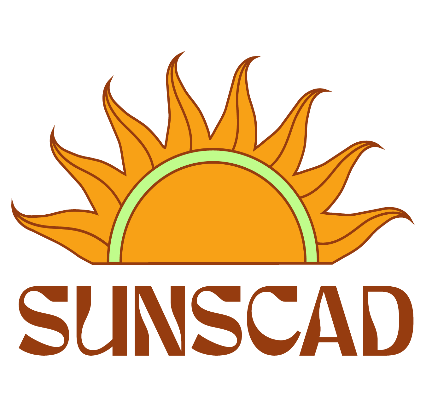 Executive Meeting Minutes                                                              	Date: March 10, 2023Present: Beah, Chris, AlexandraRegrets: Absent: OliviaChair: ChrisSecretary: TaraChris calls the meeting to order at 3:11pmChris begins the meeting by recognizing we are situated on unceded and unsurrendered Mi’kmaq territory, which is covered under the Peace and Friendship Treaties since 1725. It is our responsibility to understand our relationship with the land as stewards, arrivants, and settlers.Agenda:    Beah motions to approve the agenda, Alexandra seconds, unanimous. Motion passedMinutes:   Alexandra motions to pass last weeks minutes, Beah seconds, unanimous, motion passed.Signatures:                                                                                                              	____________________________                      ____________________________    	President                                 	        Resource CoordinatorReportsBeahAttended the Spring Market meeting and made a listDid lots of Instagram postsE-mailing Market vendorsDecided to not do the other events and focus on the marketChrisWorked on bylaw changesSpoke to Aaron Langille regarding the income tax workshopSpoke to Kate in the Art Supply store and let them the SEEDS documentsDid office hoursPostering for electionFood Bank discussion with Tara and ToniaAlexandraKept tabs on the graduating ceremony situationChecked discordAttended 2 Curriculum committee meetings regarding course changes in grading systemAttended 2 SUNSCAD MeetingsAttended a Campaign meetingRead over the by-law changesEspresso Martini EventDiscussion occurred regarding the event budgetBeah motions to fund a maximum of $200 for the event, Alexandra seconds, unanimous, motion passed.Beah motions to adjourn the meeting, Alexandra seconds. Meeting adjourned at 3:28pm